Beste ouder, 								Datum:Je kan jouw kind gratis laten vaccineren tegen polio op school op [xxxdag xx xx xx]Wat moet je doen?Vul het formulier ‘Toestemming vaccin tegen polio’ in en onderteken het. Doe dit ook als je geen toestemming geeft.Geef de brief mee met je kind. Doe dat voor [xxxdag xx xx xx].Hoe krijgt je kind het vaccin?De arts of verpleegkundige van het CLB geeft een prik in de bovenarm van je kind.Het kan zijn dat jouw kind hierna nog extra vaccins nodig heeft. Er zijn 3 vaccins nodig om volledig beschermd te zijn. Wat kan er gebeuren na het vaccin?De plaats van de prik is soms rood, dik of doet pijn.Je kind kan koorts, hoofdpijn, pijn aan de gewrichten of huiduitslag krijgen binnen de 48 uur na toediening van het vaccin. Dat gebeurt niet vaak.Heeft je kind heel ongewone reacties of meer dan 39,5 graden koorts? Bel dan de huisarts.Heb je nog vragen?Bel naar het CLB:…Met vriendelijke groeten,De CLB-artsToestemming vaccin tegen polioNaam + voornaam van de leerling: ………………………………………………………………………………………Geboortedatum: …../…../…..School + klas: ……………………………..Telefoonnummer waarop u overdag bereikbaar bent: …………………………………………………………[Logo CLB]Jouw toestemming voor een vaccin tegen polioToestemming vaccin tegen polio. Kruis aan. Ik wil mijn kind gratis laten vaccineren tegen polio op school. Ik ben akkoord dat mijn kind  ….. vaccin(s) nodig heeft om volledig beschermd te zijn. Ik wil mijn kind niet laten vaccineren op school, omdat ………………………………………………………………………..…………………………………………………………………………………………………………………………………………………………………………Let op! De volgende vragen zijn belangrijk. Zo weten we of je kind misschien geen vaccin mag krijgen. Kruis het juiste antwoord aan.Datum: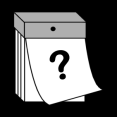 Je naam en handtekening: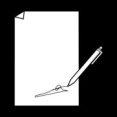 